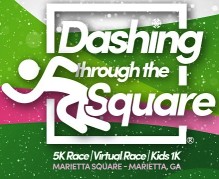 Sponsorship BenefitsThank you for your interest in sponsoring the 7th Annual Dashing through the Square - 5K Race/Virtual Race/Kids 1K. Please see the sponsorship opportunities below. We thank you in advance for your generous contribution which is tax deductible: Tax ID #: 56-2638674Title Sponsor - $3,500  -SOLD (Unavailable)Company logo prominently displayed on T-shirts and Pearl Foundation website and social media pages  Company logo printed on Swag Bag given to all registered race participantsCompany/organization name featured on all printed programs and community service events.A special thank you in Pre-Race announcementsPrinted materials (i.e. coupons, store discounts, etc.) and/or promotional items to go in packets that each runner will receive                                        Six (6) Complimentary race entriesSponsor table at the race Platinum Sponsor - $2,500   Company logo displayed on T-shirts and Pearl Foundation website and social media pages   Company/organization name featured on all printed programs and community service events.A special thank you in Pre-Race announcements Printed materials (i.e  coupons, store discounts) and/or promotional items to go in packets that each runner will receive                         Five (5) Complimentary race entriesSponsor table at the race Donations due by November 12, 2022Diamond Sponsor - $1,000Company logo displayed on T-shirt and Pearl Foundation website and social media pages  A special thank you in Pre-Race announcementsPrinted materials and/or promotional items to go in packets that each runner will receive              Three (3) Complimentary race entries Sponsor table at the race Donations due by November 12, 2022Silver Sponsor - $500   Company logo displayed on T-shirts and Pearl Foundation website and social media pages  Printed materials (i.e. coupons, store discounts) and/or promotional items to go in packets that each runner will receive  A special thank you in Pre-Race announcementsTwo (2) Complimentary race entries            Donations due by November 12, 2022Pearl Sponsor - $250   A special thank you in Pre-Race announcementsOne (1) Complimentary race entryDonations due by November 19, 2022Mile Marker Sponsor    $200A special thank you in Pre-Race announcementsCompany logo / name on mile marker at one mile intervals (6), one finish line marker and one start line marker. This is a total of eight (8) markers. Donations due by November 19, 20222022 Sponsorship FormThank you for your interest in sponsoring the 7th Annual Dashing through the Square 5K Race/Virtual 5K/Kids 1K to be held on Saturday, December 17, 2022 at the Historic Marietta Square, Marietta, GA.Organization Name:  ______________________________________________________________________ Address:                    ______________________________________________________________________Contact Person:        _______________________________________________________________________Contact Email:           ______________________________________________________________________Phone Number:        _______________________________________________________________________Website Address:      ______________________________________________________________________1. Sponsorship level (please check one): Title Sponsor            Platinum Sponsor   	    Diamond Sponsor                                     Silver Sponsor               Pearl Sponsor                   Mile Markers / Start / Finish (8 Total)                                   2. We plan to send coupons / store discounts to be distributed in the runner’s packet: YES   NO 3.  Please submit your company logo file and write your company name exactly how you would like it to appear on website, social media pages, etc.: _______________________________________________________________________________________4. Do you need a table on the day of the race? (Diamond, Platinum, Title Sponsors Only)?    YES   NO Make Checks Payable to: The PEARL Foundation, Inc. Mail Sponsorship Form and Payment to: The PEARL Foundation, Inc.Attn: PEARL Financial Secretary                                                                                                                                                                                                                                                                           P.O. Box 674198Marietta, GA 30006-0015